SELECTION 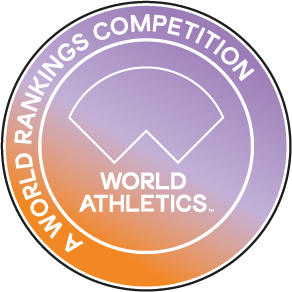 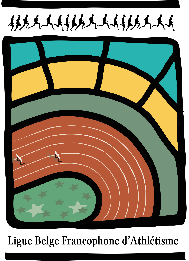      JUNIORS – ESPOIRS ET OPEN TOUTES CATEGORIES  ET RELAIS TOUTES CATEGORIES  Herve (HERV), dimanche 5 mai 2024MERCI DE REMPLIR CE FORMULAIRE LISIBLEMENT, EN LETTRES MAJUSCULES, 
CLUB :CLUB :DAMES /
HOMMES :DAMES /
HOMMES :EPREUVE :EPREUVE :DOSSARDDOSSARDNOM + PRÉNOMNOM + PRÉNOMNOM + PRÉNOMDATE de NAISSANCEDATE de NAISSANCE11223344